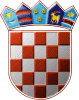 REPUBLIKA HRVATSKAKRAPINSKO – ZAGORSKA ŽUPANIJAGRAD ZLATARGRADSKO VIJEĆEKLASA: 007-05/22-01/01URBROJ: 2140-07-01-22-Zlatar, --------Na temelju članka 27. Statuta Grada Zlatara („Službeni glasnik Krapinsko zagorske županije“ broj 36A/13, 9/18, 9/20 i 17A/21) Gradsko vijeće Grada Zlatara na -----sjednici održanoj _______ 2022. godine, donijelo je Z A K LJ U Č A KPrima se na znanje Izvješće o radu Pučkog otvorenog učilišta dr. Jurja Žerjavića za 2021. godinu, KLASA: 025-04/22-01/01, URBROJ: 2211/01-380-22-1 od 31. siječnja 2022. godine koje se prilaže ovom zaključku i čini njegov sastavni dioPREDSJEDNICADanijela FindakDostaviti:POU dr. Jurja Žerjavića,Prilog zapisniku,Evidencija,Arhiva.